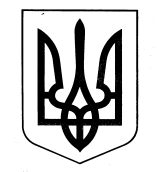 УКРАЇНАУПРАВЛІННЯ ОСВІТИОЗЕРНЯНСЬКИЙ ЗАКЛАД ЗАГАЛЬНОЇ СЕРЕДНЬОЇ СВІТИ САФ’ЯНІВСЬКОЇ СІЛЬСЬКОЇ РАДИ ІЗМАЇЛЬСЬКОГО РАЙОНУ ОДЕСЬКОЇ ОБЛАСТІНАКАЗ№ 70 /О                                                                                          23.05.2021 р.Про підсумки роботи з обдарованими учнямиза 2020-2021 н.р.				.Відповідно наказу №110/О  від 07.09.2020р.  «Про організацію  роботи  з обдарованими та талановитими учнями  в школі у 2020/2021  навчальному році», на підставі Положення про методичну роботу з педагогічними кадрами загальноосвітніх шкіл України, затвердженого наказом Міністерства освіти і науки України від 08.12.2008 року № 1119, Положення про малу академію наук учнівської молоді, затвердженого наказом Міністерства освіти і науки України від 09 лютого 2006 №90, Положення про Всеукраїнські учнівські олімпіади, турніри, конкурси з навчальних  предметів, конкурси з навчальних дисциплін та конкурси фахової майстерності, затвердженого наказом МОН України від 22 вересня 2011 №1099, з метою подальшого вдосконалення методичної роботи з педагогічними кадрами в 2020/2021 навчальному році, була організована та проведена робота  з обдарованими та талановитими учнями  в школі у 2020/2021  навчальному роціДіяльність педагогічного колективу школи була спрямована на вирішення таких завдань: пошук та цілеспрямований відбір обдарованих дітей;створення максимально сприятливих умов для інтелектуального, духовного, морально-естетичного та фізичного розвитку учнів школи;впровадження прогресивних технологій навчання;формування в учнів потреби до самоосвіти, до творчості;надання можливості учням реалізовувати власні творчі ідеї під час науково-дослідницької роботи;виховання національно свідомого громадянина України;задоволення потреб учнів у професійному самовизначенні.У школі створено банк даних «Обдарованість», до якого внесено 120 учнів. Роботу з обдарованими дітьми вчителі та класні керівники проводили згідно індивідуальних планів роботи, які сприяли розвитку інтелектуальних здібностей, потенційних можливостей, критичності та культури мислення учнів. Протягом року обдаровані школярі залучалися до участі в І, ІІ та ІІІ етапах учнівських олімпіад із навчальних предметів, творчих конкурсах, Всеукраїнських та Міжнародних конкурсах з навчальних предметів, спортивних змаганнях, предметних тижнях, роботі Малої академії наук України  творчих конкурсах, спортивних змаганнях.В Озерняському ЗЗСО, згідно з графіком, вчителями проведено предметні тижні, І етап олімпіад (191 учасник), а також підготовлено учнів до участі в ІІ та ІІІ етапах Всеукраїнських учнівських олімпіад з базових дисциплін. 44 учасника, які посіли перші місця у шкільному етапі, було допущено до участі в ІІ етапі Всеукраїнських учнівських олімпіад з базових дисциплін.Результати виступу шкільної команди у ІІ етапі Всеукраїнських предметних олімпіад наступні: Біологія, ІІІ місце - Телеуця Олександріна Георгіївна 9-Б (класний керівник Кильчік Олена Севастянівна); Біологія, І місце - Моску Давид Григорович – 11-А (класний керівник Морару Парасковія Несторівна);Хімія, ІІІ місце - Гергі Віоріка Петрівна  - 8-В (класний керівник Шкепу Альона Парфентіївна);Хімія, ІІІ місце - Телеуця Олександріна Георгіївна 9-Б (класний керівник Кильчік Олена Севастянівна);Хімія, І місце - Моску Давид Григорович – 11-А (класний керівник Морару Парасковія Несторівна);3 учнів Озерняського ЗЗСО стали переможцями у І  етапі конкурсу-захисту науково-дослідницьких робіт учнів-членів МАН України. Це, зокрема, Шкоркін Антон Олександрович, учень 7-А класу посів ІІ місце – Технічні науки  наукова секція «Інформаційно-телекомунікаційні системи та технології»;Хімія та біологіяНаукова секція «Медицина»І місце – Гергі Діана Василівна, учениця 10-Б класуНаукова секція «Психологія»І місце – Добрієва Олена Федорівна, учениця 11-А .7 учнів 5-11 класів прийняли участь у Міжнародному мовно-літературному конкурсі ім. Т.Шевченка, але не посіли жодного місця.Учні навчального закладу традиційно є учасниками інтерактивного конкурсу «Бобер»У 2020/2021 навчальному році спортивні показники не були результативними з причини перебування закладу здебільш у режимі дистанційного навчання.Одним із показників результативності роботи з обдарованими дітьми є успішність учнів у вивченні навчальних предметів. На підставі семестрового та річного оцінювання, виявлено учнів, які досягли високих успіхів у навчанні на рівні 10-12 балів:В 2020/2021 н. р. 29 учнів нагороджені Похвальними листами, 2 учениці Телеуця Олександріна 9-Б та Бойнегрі Віталіна 9-Б отримали свідоцтво про здобуття базової середньої освіти з відзнакою, 4 учні: Моску Давид 11-А, Добрієва Олена 11-А, Марку Владислав 11-А, Морару Богдан 11-Б являються претендетами на отримання  медалей.З метою розширення та поглиблення знань учнів з предметів навчального плану школи, розвитку їх індивідуальних здібностей та обдарованості, посилення профінформаційної спрямованості навчально-виховного процесу, різнобічного виховання, для задоволення пізнавальних потреб учнів запроваджено індивідуальні та групові заняття, спецкурси, факультативи, курси за вибором, організовано роботу 8 шкільних гуртків та одного гуртка ЦДЮТ :Шкільні гуртки: 1.Військово-патріотичний гурток «Школа безпеки» (керівник Гойчу Ф.П.);2. «Дівочий хор» (керівник Кильчик Д.Р.);3. «Ляльковий театр» (керівник Манчук Г.Л.);4. «Інформаційні технології» (керівник Запорожан І.О.);5. «Декоративне-ужиткове мистецтво» (керівник Севастіян А.П.);6. «Історіко - краєзнавчий гурток» (керівник Баліка В.П.);7.  Студія ОМ (молодша група) (керівник Грубник Ю.С.);8. Студія ОМ (старша група) (керівник Грубник Ю.С.);Гурток ЦДЮТ «М’яка іграшка» (керівник Таран К.Т.);У цих гуртках були задіяні 132 учня, що становить 16,6% від загальної кількості учнів (всього в школі у 2020-2021 н.р. навчаються 795 учнів).  Гуртківці брали участь в різних шкільних та районних конкурсах, змаганнях, акціях та у громадському житті школи.На виконання листа Одеського обласного гуманітарного центру позашкільної освіти та виховання від 11.09.2020 р. №05-04/274 «Про проведення заочної обласної виставки досягнень юних натуралістів «Щедрість рідної землі»», з метою сприяння розвитку пріоритетних напрямів еколого-натуралістичної освіти, з 23.09 по 25.09.2020 р. була проведена шкільна та заочно районна виставка досягнень юних натуралістів «Щедрість рідної землі».Цього року у виставці прийняли участі учні 3-11 класів, які представили: натуральні експонати, вироби з природного матеріалу (дерева, соломки, лози та ін..) Учні мали змогу продемонструвати свою винахідливість, креативність, фантазію та вміння. Журі відзначили що майже кожна робота стала чудовим вираженням творчої фантазії й уявлення дітей, батьків та їх класних керівників, так дякуючи їм були підготовані чудові та цікаві композиції. Найкращі роботи візьмуть подальшу участь у районній виставці досягнень юних натуралістів «Щедрість рідної землі». А всі учасники шкільної виставки отримали грамоти.        Так 6 експонатів, композицій та проектна робота 5-А класу «Сад екзотичних фруктів в домашніх умовах» стали  переможцями шкільної виставки,  отримали І місце та були представлені на участь в районній виставці. Це наступні роботи: «Осінній вінок»: колектив 10- Б класу ( кер. Севастіян Н.Ф.);  «Фоторамка»: учень 4-А класу Севастіян Максим, (кер.  Баліка М. П.); «Чарівний годинник»:колектив 7-В класу (кер. Гергі А. М.); «Казковий будинок»: колектив 6-А класу (кер. Кильчик Д. П.); «Незвичайна квітка»: колектив 10-А  класу (кер. Марку І. П.); «Зорі над моїм будинком»:	гурток «М’яка іграшка» (кер.	Таран К. Т.); «Осінній букет»: гурток «Декоративно-ужиткове мистецтво» ( кер. Севастіян А. П.) За підсумками шкільної виставки, ІІ місце посіли роботи учнів Герасим Рахіль 4-А кл., Гергі Алін  4-В кл. та робота колективу 9-В класу, а ІІІ місце посіли роботи учнів Бойнегрі Віталіна 9-Б кл., Манолі Адрія 9-Б кл., Морару Діана 4-А кл., Мірча Ніколета 4-А кл., Морару Денис 4-В кл., Войнова Дойна 9-В кл.. Грамотами за участь у  шкільній виставці досягнень юних натуралістів «Щедрість рідної землі» були нагороджені Войку Маргарита учениця 6-А класу та деякі учні 3-Д та 4-Б класу.За підсумками заочної районної виставки досягнень юних натуралістів«Щедрість рідної землі», відповідно наказу № 97-А від 09.10.2020  р. «Про підсумки заочної районної виставки  досягнень юних натуралістів «Щедрість рідної землі»: за високий рівень майстерності в розділі «Практичні навички роботи з природним матеріалом, володіння ремеслами», грамотою відділу освіти Ізмаїльської райдержадміністрації, нагороджений Гурток ЦДЮТ «М'яка іграшка», (кер. Таран К.Т); за активну участь у природоохоронних акціях, проектах, конкурсах, грамотою Центру дитячої та юнацької творчості, нагороджений 	колектив учнів 5-А класу (кер. Запорожан Р.О.);за активну участь в розділі «Практичні навички роботи з природним матеріалом, володіння ремеслами», грамотами  Центру дитячої та юнацької творчості, нагороджені: Севастіян Максима Миколайовича, 4 кл., 	колектив учнів 10-А кл. (кер. Марку І.П.),  колектив учнів 10-Б кл (кер. Севастіян Н.Ф.), колектив учнів 7-В кл. (кер. Гергі А.М.), колектив учнів 6-А кл. (кер. Кильчик Д.П.);З метою творчого розвитку захисту прав та законних  інтересів дітей, формування правової свідомості, виховання почуттів відповідальності, гідності з 25.10.20120 року по 01.11.2020 року на базі РМК був проведений районний конкурс дитячої творчості «Конвенція очима дітей» за номінаціями:  «Плакат», «Малюнок», «Вірші», «Есе», творчі роботи у вигляді колажів, аплікацій з природних матеріалів. За його підсумками, в номінації   «Малюнок», учениця 6-Д класу, Басок Аделія, за роботу «Кожен має право на турботу і любов» посіли ІІ місце, а в номінації «Есе», учениця 8 - В класу, Мацку Олександрина, за есе «Діти  - наше майбутнє»  посіла І місце.Деякі учні школи, в листопаді 2020р., долучитися до ІІ щорічного Всеукраїнського пізнавального конкурсу, приуроченого до Міжнародного Дня толерантності, Дня Гідності та Свободи, та спрямованого на підтримку антибулінгової політики нашої країни «Я – Людина!», який проведений за допомогою дистанційних технологій.  Учасники: Чудін Дмитро	(6 - Г кл., 97 балів, 1 місце),  Кондря Мілена (6 – Д кл., 91 бал, 1 місце),  Гергі Марієтта  (2- Г кл., 85 балів, 2 місце), Телеуця Віоріка (4-В кл., 85балів, 2 місце), Хачік Іван (7-Г кл., 67 балів, 3 місце), Гергі Віоріка (8-В кл.,  67 балів, 3 місце), Тельпіз Аріана (6-Б кл., 64 бала, 3 місце), отримали електронні сертифікати різних ступенів. Електронним сертифікатом також було нагороджено учителя, який здійснював функції куратора, Телеуцю А.В.З метою формування в учнів і вихованців дбайливого ставлення до природи; залучення молодого покоління до джерел і процесу створення виробів українського народного мистецтва; стимулювання розвитку творчого пошуку, художнього смаку при виконанні робіт і композицій, які символізують і відображають новорічну та різдвяну флористику, у всіх 19 школах району з 1 по 9 грудня 2020 року відбувся І (шкільний) етап виставки-акції «Ялинка»-  етапи Всеукраїнських конкурсів: «Новорічна композиція», «Український сувенір», ІІ (районний) етап акції пройшов у заочній формі 10 грудня 2020 року на базі Центру дитячої та юнацької творчості. Цього року, у зв’язку з карантинними обмеженнями,  були представлені не експонати, а фото експонатів, які отримали  перше місце у шкільній акції «Ялинка». За  підсумками шкільного етапу, на участь в природоохоронній акції «Ялинка»  районного етапу представлені наступні роботи: Гурток «М’яка іграшка» - Новорічна картина «Зимова ніч» (кер. Таран К.Т.), колектив 7-Г кл.	 Новорічна композиція «Святковий гном» ( кер.Манчук О.Г.), колектив 7-А кл. Новорічна композиція  «Різдвяний ліхтар» (кер. Кроітору М.М.), колективи 8-В,Г кл. Новорічна композиція «Чарівний будинок Діда Мороза»	( кер. Шкепу А.П., Щука Є.К.), колектив 10 Б кл. Новорічна композиція   «Місяць» (кер. Севастіян Н.Ф.), колектив  11- А кл. Стилізована ялинка	( кер. Морару П.Н.). За  підсумками районного етапу, відповідно  наказу №130/А від 11.12.2020 р. «Про підсумки проведення заочного районного етапу обласної виставки-акції «Ялинка» - етапи Всеукраїнських конкурсів: «Новорічна композиція», «Український сувенір», грамотами відділу освіти Ізмаїльської районної державної адміністрації, нагороджені: -	колектив 11-А кл. (кер. Морару П.Н.); колективи 8-В, 8-Г кл. (кер. Шкепу А.П., Щука Є.К.); колектив 7-Г кл. (кер. Манчук О.Г.); гурток ЦДЮТ «Виготовлення іграшок» на базі Озернянської ЗОШ (кер. Таран К.Т.), а грамотою Центру дитячої та юнацької творчості за активну участь учасників заочного районного етапу обласної виставки-акції «Ялинка» нагороджений  колектив 7-А кл.  (кер. Кроітору М.М.).З метою виховання ціннісного ставлення до біорізноманіття, проведення широкої просвітницької роботи і практичних дій з охорони та збереження орнітофауни, для привернення ваги учнів до сучасних проблем охорони природи, для поширення і збільшення чисельності  та видового різноманіття перелітних птахів, учні закладу приєднались до участі у Всеукраїнських природоохоронних  акціях «Годівничка» та  «День зустрічі птахів», так відповідно наказу № 88/ОД від 13.05.2021 «Про підсумки проведення обласних етапів Всеукраїнських акцій «Годівничка» та  «День зустрічі птахів», учнівський колектив Озернянського ЗЗСО, нагороджений подякою Одеського обласного гуманітарного центру позашкільної освіти та виховання за організацію та активну участь у заходах в рамках проведення обласних етапів акцій. З метою патріотичного виховання дітей та молоді засобами українського мистецтва, виявлення та підтримки талановитих і обдарованих дітей та молоді у різних видах і жанрах мистецтва та сприяння подальшому розвитку їх обдарувань, залучення до активної участі у мистецькому житті країни та формування творчої  еліти рідного краю, у лютому-березні 2021 року проведений  заочний фестиваль дитячої та юнацької творчості «Чисті роси» за такими видами та жанрами мистецтва: вокальний, фольклорний, хоровий, інструментальної музики, театральний, цирковий, хореографічний, образотворчий, фотографії, декоративно-ужитковий та літературної творчості.На шкільному етапі фестивалю, представлені 30 номерів, з них 20, які за рішенням журі посіли 1 місце у відповідній номінації, були представлені на заочний  районний етап. Так, згідно наказу управління освіти від 01.04. 2021 р. №37/А, переможцями заочного районного фестивалю дитячої та юнацької творчості «Чисті роси» стали наступні учасники: - Номінація «Художнє виконавство»:  І місце: Войку Михайло Степанович, 9-Б кл, Герасим Рахіль Робертівна, 4-А кл., Герасим Альберт Робертович, 1-Б кл., Семенюк  Валентина Миколаївна, 9-В кл., ІІІ місце: Телеуця  Віоріка Валеріївна, 4-В кл.; - Номінація «Літературна творчість»: ІІ місце: Тельпіз   Аріана  Петрівна, 6-Б кл., Петріка   Катерина  Ігорівна, 7-В кл., ІІІ місце: Манчук  Тетяна Костянтинівна, 4-Б кл., Баліка  Аріна Петрівна, 4-В кл., Гергі  Софія, 3-Г кл.; - Номінація «Образотворче  мистецтво»: І місце:  Басок Аделія Ігорівна, 6-Д кл. ІІ місце: Петріка Глорія  Федорівна, 3-Б кл., Петріка Софія  Федорівна, 4-Б кл.; - Номінація «Декоративно-ужиткове мистецтво»: І місце: Кильчик Меделіна Василівна, 3-А кл., ІІ місце: Гурток ЦДЮТ «Виготовлення м’якої іграшки» (керівник Таран К. Т.);- Номінація «Театральне мистецтво»: ІІ місце: Гурток «Ляльковий театр» (кер. Манчук Г. Л.);- Номінація «Хореографічне мистецтво»: І місце: Народний ансамбль «Тинереця» (кер. Марку І.П.), Севастіян  Мадіна Дмитрівна, 1-А кл., ІІІ місце: Колектив «Веселі дівчата» (кер. Гергі М. В.).         За активну участь в заочному фестивалі дитячої та юнацької творчості «Чисті роси» нагороджений  Гурток «Дівочий хор» (кер. Кильчик Д. Р.). Також, Одеським обласним гуманітарним центром позашкільної освіти та виховання, відповідно підсумків обласного (заочного етапу) Всеукраїнського фестивалю дитячої та юнацької творчості Чисті роси № 94-ОД від 21,05.2021 р., присвоєно звання Лауреат та Дипломант обласного етапу наступним учасникам: Войку Михайлу, у номінації «Художнє виконавство» - Лауреат І, Герасим Рахіль, у номінації «Художнє виконавство» - Лауреат І, Народному ансамблю «Тінєрєця» у номінації «Хореографічне  мистецтво» - Лауреат  І, Басок Аделії, у номінації «Образотворче мистецтво» - Дипломант.	Учні закладу брали участь у щорічному Всеукраїнському  національно-патріотичному конкурсі "Ми - Патріоти України!", який був покликаний ознайомити учасників з Україною. Адже наша Батьківщина - велика країна з безкрайніми полями, з великим містами, селами, чудовими, добрими людьми та з величною історією, яку можна з впевненістю вважати однією з найгероїчніших та найтрагічніших у світі. Конкурс відбувся під гаслом: "Чи знаєш ти землю, на якій живеш?" і включав в себе завдання різного рівня та об'єднував  в собі питання з історії, географії, мови та літератури України. Конкурс відбувся в комп'ютерному класі навчального закладу та під наглядом  відповідальної особи Телеуці А.В., учні пройшли онлайн-тестування. За результатами Всеукраїнського національно-патріотичного конкурсу «Ми Патріоти України» учні: 	Кондря Мілена	(6-Д кл., 97 балів, абс), Гергі Марієтта (2-Г кл.,	93 бала, 1 місце), Куля Віталіна (3-А кл.,	93 бала,	1місце), Телеуця Віоріка (4-В кл., 91 бал, 1 місце), Чудін Дмитро (6-Г кл., 88 балів,  2 місце), Гергі Віоріка  (8-В кл., 79 балів, 2 місце), Тельпіз Аріана (6-Б кл., 50 балів,  3місце), отримали електронні сертифікати різних ступенів. Електронним сертифікатом також було нагороджено учителя, який здійснював функції куратора, Телеуцю А.В.Учні закладу брали участь в обласному етапі Всеукраїнської виставки-конкурсів декоративно-ужиткового і образотворчого мистецтва «Знай і люби свій край». Були надіслані фото експонатів декоративно-ужиткового мистецтва. Відповідно наказу №46/А від 28.04.2021 «Про підсумки І етапу Всеукраїнських виставок- конкурсів в закладах загальної середньої освіти Саф’янівської сільської ради дистанційно», високий рівень майстерності продемонстрували вихованці гуртка «Виготовлення іграшок» на базі Озернянського ЗЗСО (кер. Таран К. Т.). Також нагороджені грамотами управління освіти Саф’янівської сільської ради Ізмаїльського району за високий рівень майстерності в І етапі Всеукраїнських виставок- конкурсів наступні учні: Шкепу Ніколь, 8 кл.,  Баліка Віоріка, 6 кл., Севастіян Мерієль, 7 кл., Гергі Віоріка, 8 кл. А за активну участь в І етапі Всеукраїнських виставок-конкурсів, нагороджені наступні учні: Куля Амелія, 6 кл., Кальчу Корнел, 8 кл.,  Баліка Валерія, 7 кл., Мацку Олександр, 8 кл., Топалу Неолла, 8 кл., Петріка Катерина,7 кл.Відповідно до наказу  Одеського обласного гуманітарного центру позашкільної освіти та виховання  від 13.05.2021 року № 87-ОД грамотою Одеського обласного гуманітарного центру позашкільної освіти та виховання нагороджена переможниця обласного етапу Всеукраїнської виставки-конкурсу декоративно-ужиткового та образотворчого мистецтва «Знай і люби свій край» Шкепу Ніколь вихованця гуртка «Виготовлення іграшок» на базі Озернянського ЗЗСО (кер. Таран Коріна Тимофіївна) -  І місце. Також грамотою Одеського обласного гуманітарного центру позашкільної освіти та виховання нагороджена Таран Коріна Тимофіївна керівник гуртка «Виготовлення іграшок» за підготовку учнів, які посіли призові місця в обласних етапах Всеукраїнських виставок-конкурсів декоративно-ужиткового і образотворчого мистецтва «Знай і люби свій край ». Згідно розпорядження Саф’янівської сільської ради Ізмаїльського району Одеської області від 22 березня 2021 року №63/А-2021, наказу управління освіти Саф’янівської сільської ради від 05 травня 2021 року №49/А «Про підготовку та проведення І етапу Всеукраїнської дитячо-юнацької військово- патріотичної гри «Сокіл» («Джура»)», з метою активізації у закладах загальної середньої освіти району роботи з національно-патріотичного виховання дітей та молоді, виховання юних патріотів на засадах національної гідності, високої свідомості та активної громадянської позиції, оволодіння учнями основами народної культурної спадщини, 12 травня 2021 року був проведений І етап Всеукраїнської дитячо-юнацької військово-патріотичної гри «Сокіл» («Джура»)» в онлайн форматі.В рамках гри проведені онлайн-конкурси: «Ватра» для роїв середньої вікової групи за темою «Слава героям» і старшої вікової групи за темою «Україна назавжди»; «Впоряд» (строю та маршової пісні). Відповідно наказу №52/А  від 18 травня 2021р. «Про підсумки І етапу Всеукраїнської дитячо-юнацької військово-патріотичної гри «Сокіл» («Джура»)»,  грамотою управління освіти Саф’янівської сільської ради за активну участь нагороджено учасників рою старшої групи «Отаман».Однак, враховуючи, що робота з обдарованими учнями є пріоритетним напрямком закладу, слід звернути увагу на проблеми, що потребують вирішення. А саме:низький рівень організації наукової діяльності учнів закладу;необхідність покращення системи роботи з підвищення рівня досягнень обдарованих учнів з математики, історії, філологічного напрямку;відсутність учасників та переможців олімпіад та конкурсів-захистів, турнірів Всеукраїнського рівня.З метою, підвищення якості та результативності роботи з обдарованими учнями  НАКАЗУЮ:Заступникам директора з НВР Чудіну О.Г. та заступнику :Проаналізувати у серпні 2021 р. на засіданні педагогічної ради стан роботи з обдарованими учнями;Продовжити здійснення персонального моніторингу результативності діяльності вчителів школи щодо роботи з обдарованими та здібними учнями;сприяти підвищенню фахового рівня педагогів, що працюють з обдарованими учнями, шляхом проведення науково-методичних семінарів;передбачити засоби стимулювання вчителів, які готують учнів до участі в змаганнях, конкурсах, олімпіадах усіх рівнів;Керівникам предметних комісій розглянути на чергових засіданнях питання щодо вироблення системи роботи з підвищення рівня досягнень обдарованих учнів.Практичному психологу Гергі А.М. та соціальному педагогу Севастіян Я.П.:працювати над раннім виявленням та проводити діагностування обдарованості на основі діяльності психолого-педагогічної служби;забезпечити психологічний супровід розвитку здібностей і обдаровань учнів згідно з планом роботи навчального закладу.Педагогічному колективу:продовжити роботу з метою виявлення та розвитку творчого потенціалу та здібностей обдарованих учнів навчального закладу;для підвищення інтересу до вивчення предметів використовувати можливості позакласної роботи на основі індивідуальної, групової та масової роботи з учнями;здійснювати цілеспрямовану систематичну роботу по підготовці учнів до різноманітних змагань, конкурсів, турнірів, олімпіад;залучати школярів до науково-дослідницької роботи в Малій Академії Наук;Заступнику директора з НВР Чудіну О.Г. вчасно фіксувати в електронній базі навчального закладу результативність роботи з обдарованими учнями.Контроль за виконанням наказу залишаю за собою.Керівник закладу                                   Оксана ТЕЛЬПІЗЗ наказом ознайомлені: __________ Олександр ЧУДІН                                         __________ Аліна ТЕЛЕУЦЯ                                         __________ Альона ГЕРГІ                                         __________ Ярослава СЕВАСТІЯНКількість учасниківКількість учасниківКількість учасниківКількість учасниківКількість учасниківПочаткова школа2 особиПочаткова школа2 особиОсновна школа18 осібОсновна школа18 осібСтарша школаГергі Марієтта Іванівна2-ГГуцу Ольга Миколаївна5-А-Телеуця Віоріка Валеріївна 4-ВМорару Лідія Михайлівна5-АМанчук Адріан Костянтинович5-АТельпіз  Аріана  Петрівна6-БЧудін  Дмитро  Олександрович6-ГБасок  Аделія  Ігорівна6-ДЗапорожан  В’ячеслав  Геннадійович6-ДШкоркін Антон Олександрович7-АГиря Владислав Володимирович7-ГХачік Іван Георгійович 7-ГСавастру  Крістіна  Петрівна6-АСавастру  Олена  Петрівна6-АГулієв Саба Йосипович 7-ГБаліка  В’ячеслав  Іванович6-ДІонашку Ніколета Петрівна 9-ВКильчик Ольга Василівна 9-ВСеменюк Валентина Миколаївна 9-ВШумілова Даріна Ярославівна9-В№Кл.ПІБ учня14-АБраїла Паула Євгенівна24-АГерасим Рахіль Робертівна34-АГергі Олена Андріївна44-АМірча Ніколета Віталіївна54-АМорару Діана Миколаївна64-БМанчук Тетяна Костянтинівна 74-БМарку Нелія Сергіївна 84-БПетріка Софія Федорівна 94-БСтаматі Михайло Андріанович 104-БХаджиу Маргаріта Василівна 114-ВГергі Алін Євгенійович 124-ВКильчік Владислав Андрійович 134-ВТелеуця Віоріка Валеріївна 145-ББаліка Михайло Степанович155-БКозма Денис Дмитрович165-ВАрику Каріна Сергіївна175-ВПаску Марінела Петрівна186-АМоску Аріна Миколаївна196-БТельпіз  Аріана  Петрівна206-ГБаліка Михаела Віталіївна216-ГЧудін  Дмитро  Олександрович226-ДБасок  Аделія  Ігорівна236-ДКондря   Мілена  Борисівна246-ДЗапорожан  В’ячеслав  Геннадійович257-АШкоркін Антон Олександрович267-АЖеляскова Кароліна Григорівна278-БМоску Адріана Григорівна288-ВГергі Віоріка Петрівна298-ВХаджи Лавінія В’ячеславівна309-БТелеуця Олександріна Георгіївна319-ББойнегрі Віталіна Іванівна 329-БМанолі Адрія Федорівна3311-АМоску Давид Григорійович3411-АДобрієва Олена Федорівна3511-АМарку Владислав Федорович3611-БМорару Богдан Олегович